Principal Advisory Council Agenda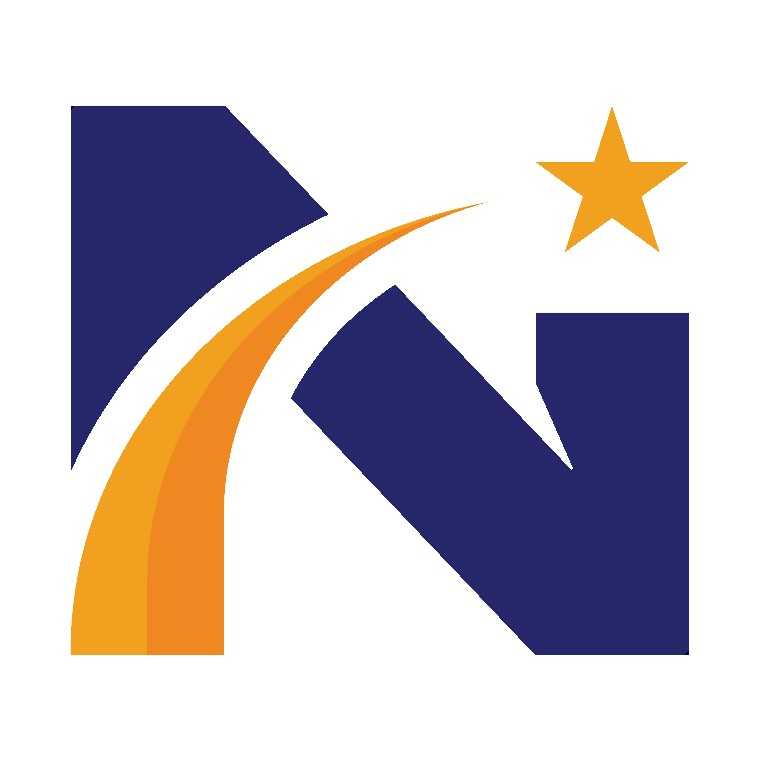 One Team One Goal Student Success                                                         2/29/24WelcomeFaith Harmeyer – SafetyDana Hensley – Cafeteria Overview and TourLulu Hepler – Building Overview and TourQ & ANext Meeting Date: 05/2/24, 7:30 Front office Conference RoomAttendees: Faith Harmeyer, Courtney Kelly, Lisa Gagnon, Kim Chendimi, Adam Heck, Andy Barker, Lauren RoseMinutes:Ms. Harmeyer reviewed safety school safety procedures and answered questions.Dana Hensley ( Cafeteria Manager ) gave an overview of the CCSD Food and Nutrition services and daily lunchroom schedules and procedures as well as tour of the kitchen.Lulu Hepler ( Head Custodian) gave a behind the scenes tour of the building and talked about cleaning procedures and functions of all of our custodial machines that we use to clean.Both gave time for questions and answers.Our final meeting for the year will be on 5/2/24Nicholson Elementary Principal Advisory Council NormsKeep a positive toneListen to the ideas of other membersDiscussions applicable to all stakeholdersHave fun